Для заказчиков, работников контрактных служб, контрактных управляющих!Краткосрочное повышение квалификации  С 3 июня по 7 июня 2019 года«Изменения в законодательстве Российской Федерации и иных нормативных правовых актах о контрактной системе в сфере закупок, вступившие в силу в текущем году и вступающие в силу во второй половине 2019 года»  Уважаемые коллеги!      С 1 мая 2019 года по 1 апреля 2020 года поэтапно вступят в силу поправки в Закон № 44-ФЗ, внесенные законами от 1 мая 2019 г. №№ 69-ФЗ, 70-ФЗ и 71-ФЗ.  Новые правила будут действовать на всех этапах закупки — от планирования до составления отчетов по итогам исполнения контрактов.       Так, с 1 мая 2019 г. вступили в силу поправки в статьи 56 и 56.1 Закона № 44-ФЗ, регламентирующие правила закупки услуг по организации отдыха и оздоровления детей. Отныне закупку таких услуг заказчик вправе осуществлять только конкурсом с ограниченным участием, запросом котировок или у единственного исполнителя.      С 12 мая 2019 г. отменена обязанность для заказчиков составлять отчеты об исполнении контракта, этапа контракта (утратили силу части 9-12 статьи 94). С этой же даты контрольному органу в сфере закупок запрещено при рассмотрении жалобы требовать от заказчика предоставления необходимых для рассмотрения жалобы документов, если они размещены в ЕИС (документация о закупке, заявки, протоколы).          Однако основная и самая существенная часть изменений вступает в силу с 1 июля 2019 г., среди которых можно отметить следующие. Внесение изменений по каждому объекту закупки можно будет во всех случаях осуществлять не позднее чем за 1 день до дня размещения извещения в ЕИС (либо до дня заключения контракта при закупке у единственного поставщика (подрядчика, исполнителя)). При проведении закупки путем запроса предложений (в том числе в электронной форме) в случае, если закупка признана несостоявшейся по причине отсутствия поданных заявок, заказчикам вправе будет заключить контракт с единственным поставщиком (подрядчиком, исполнителем) по согласованию с контрольным органом. Будет увеличен ценовой порог при закупках у единственного поставщика (подрядчика, исполнителя) по ч. 1 ст. 93 Закона № 44-ФЗ: по п. 4 – до 300 тыс. руб., по п. 28 – до 1 млн. руб.      В целях подготовки к предстоящим изменениям Учебный центр «Интеллект Ресурс» приглашает специалистов в сфере закупок пройти обучение по краткосрочной программе повышения квалификации «Изменения в законодательстве Российской Федерации и иных нормативных правовых актах о контрактной системе в сфере закупок, вступившие в силу в текущем году и вступающие в силу во второй половине 2019 года».       Обучение будет проходить в очно-заочной форме с применением дистанционных образовательных технологий. Продолжительность программы - 40 академических часов. По окончании обучения выдается удостоверение о повышении квалификации.       Этапы обучения.1. 3 июня и 4 июня с 13.00 часов до 16.00 часов – лекции в режиме видео-онлайн путемподключения  слушателей к каналу связи, по которому в прямом эфире (время московское) будет осуществляться трансляция. Ссылку и персональный код доступа слушатели получат после заключения договора.2. Экзамен в форме тестирования. 6 июня каждому слушателю будет направлен вариант тестаиз 15 вопросов, ответы на который необходимо направить на адрес электронной почты cdozakupki@mail.ru до 7 июня включительно. Для сдачи экзамена слушателю необходимо правильно ответить на не менее чем 10 вопросов (в каждом вопросе три варианта ответа, и только один из них правильный).3. Выдача удостоверений будет производиться после оплаты обучения в офисе учебного центра по адресу г. Владимир, ул. Дворянская 27 «А», корпус 7, офис 31, начиная с 10 июня, или удостоверение будет направлено по почте по адресу нахождения организации или по домашнему адресу слушателя.                                Обучение проводит:       кандидат экономических наук, руководитель Центра дополнительного профессионального образования в сфере закупок, коммерческий директор ООО «ЦУЗ» Соловьев Юрий Анатольевич.       Стоимость обучения 1 (одного) слушателя от организации (НДС не облагается): 2 000 руб., 1 800 руб. при обучении двух сотрудников;1 500 руб. при обучении трех сотрудников;1 300 руб. при обучении четырех сотрудников;1 000 руб. при обучении пятерых и более сотрудников.                                                          Если Вы не сможете прослушать лекции в онлайн режиме, мы предоставим Вам записи лекций, которые Вы сможете прослушать и посмотреть в удобное для Вас время.          Важно! Все слушатели смогут задать вопросы до, во время и после проведения обучения. Адрес электронной почты cdozakupki@mail.ruЗаявка на обучение«Изменения в законодательстве Российской Федерации и иных нормативных правовых актах о контрактной системе в сфере закупок, вступившие в силу в текущем году и вступающие в силу во второй половине 2019 года» Сроки проведения: с 3 июня по 7 июня 2019 г.
Организация: _________________________________________________________________
Юридический адрес: ___________________________________________________________
Почтовый адрес: ______________________________________________________________
Телефон: _____________________________________________________________________
Факс: _________________________________  E-mail: _______________________________
Руководитель организации: _____________________________________________________
Должность руководителя организации: ___________________________________________   Действующий на основании_____________________________________________________
   Контактное лицо (ФИО, должность, телефон): _____________________________________
   _____________________________________________________________________________
   Расчетный счет: _______________________________________________________________
   Название и адрес банка: ________________________________________________________
  Кор. счет банка: _______________________________________________________________
  БИК: _________________________________________________________________________
  ИНН: ________________________________________________________________________
  КПП: ________________________________________________________________________

 Просим зарегистрировать в качестве слушателя курса повышения квалификации следующего(их) сотрудника(ов): 

      Оплату за услуги гарантируем
Руководитель __________________                  Гл. бухгалтер ____________________
С уважением, И.о. директора						Учебного центра «Интеллект Ресурс»                                          	            Ю.Ю. ПоленоваРуководитель Центра дополнительного                               профессионального образования в сфере закупок                                    Ю.А. Соловьев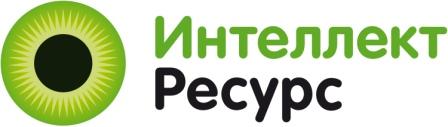 Частное образовательное учреждение дополнительного профессионального образования Учебный центр «Интеллект Ресурс»
600001, г. Владимир, ул.Дворянская, д.27А, корп.7, оф.31,    телефон (4922) 46-46-50, Е-mail:intelres@list.ru, cdozakupki@mail.ru,№ п/пФ.И.О., должность, мобильный телефон участника